МБОУ Кривлякская СОШ №3.В рамках проведения акции «Лес победы» отряд юнармейцев принял участие в посадке деревьев на территории посёлка.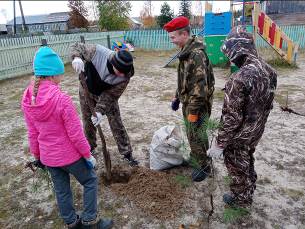 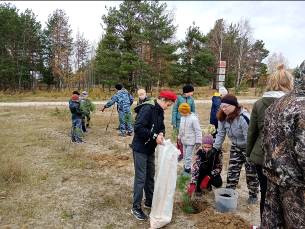 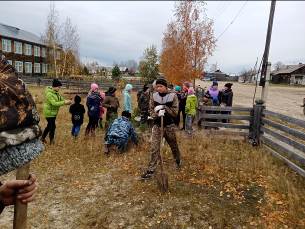 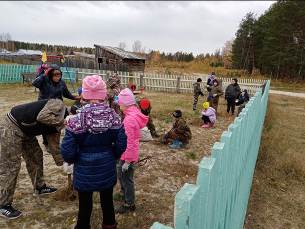 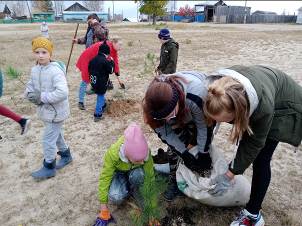 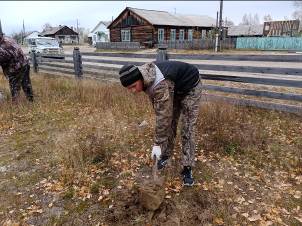 